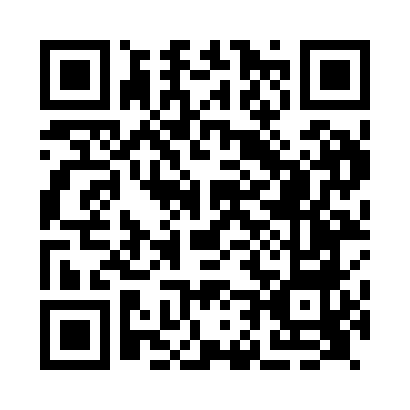 Prayer times for Burghfield, Berkshire, UKWed 1 May 2024 - Fri 31 May 2024High Latitude Method: Angle Based RulePrayer Calculation Method: Islamic Society of North AmericaAsar Calculation Method: HanafiPrayer times provided by https://www.salahtimes.comDateDayFajrSunriseDhuhrAsrMaghribIsha1Wed3:395:351:016:088:2810:242Thu3:375:341:016:098:2910:273Fri3:345:321:016:108:3110:304Sat3:315:301:016:118:3310:325Sun3:285:281:016:128:3410:356Mon3:255:261:016:138:3610:387Tue3:225:251:016:148:3710:418Wed3:195:231:016:158:3910:449Thu3:165:211:016:168:4110:4610Fri3:135:201:016:178:4210:4911Sat3:115:181:016:188:4410:5212Sun3:095:171:006:198:4510:5313Mon3:085:151:006:208:4710:5414Tue3:075:141:006:218:4810:5515Wed3:065:121:016:228:5010:5516Thu3:065:111:016:228:5110:5617Fri3:055:091:016:238:5310:5718Sat3:045:081:016:248:5410:5819Sun3:045:061:016:258:5610:5820Mon3:035:051:016:268:5710:5921Tue3:035:041:016:278:5811:0022Wed3:025:031:016:279:0011:0023Thu3:015:021:016:289:0111:0124Fri3:015:001:016:299:0211:0225Sat3:004:591:016:309:0411:0326Sun3:004:581:016:309:0511:0327Mon2:594:571:016:319:0611:0428Tue2:594:561:016:329:0711:0529Wed2:594:551:026:339:0811:0530Thu2:584:541:026:339:1011:0631Fri2:584:541:026:349:1111:06